Праздник, посвященный Дню матери.День матери – это замечательный и трогательный праздник, который своим приходом напоминает, что в жизни каждого из нас самый главный человек – это мама. Именно мама даёт начало новой жизни. Мама окружает добротой, нежностью и заботой. Мама ведёт малышей по длинной дороге взросления, поддерживая, наставляя на верный путь и оберегая от бед.
 День матери – это прекрасный повод сказать «спасибо» нашим мамочкам, подарить им тёплые искренние слова, вновь и вновь повторить, как сильно мы их любим.
Не оставили без внимания своих мам и наши воспитанники, посещающие наш центр, которые с нетерпением ждали этого праздника. На этапе подготовки к празднику, педагоги нашего центра разучили с детьми   трогательные стихи, вспомнили известные пословицы и поговорки о мамах, прочитали художественные произведения русских и советских писателей,  вырезали цветы, чтобы собрать букет для мамочек. И вот наступил волнительный день – праздник «Любимые мамочки». Дети прочитали подготовленные стихи о мамах, участвовали в конкурсах «Назови маму ласково», «Назови мам животных». Участвовали в конкурсах «Уборка», «Лепим пельмени», участвовали в конкурсе «Сказочные мамы», аттракционе «Репка».В конце праздника дети и взрослые танцевали танец «цветов», которые дети «собрали» в большую корзину и подарили ее своим мамам.Праздник прошел очень трепетно и нежно, доставил удовольствие всем участникам. Очень приятно было видеть добрые и нежные улыбки мам и счастливые глаза детей.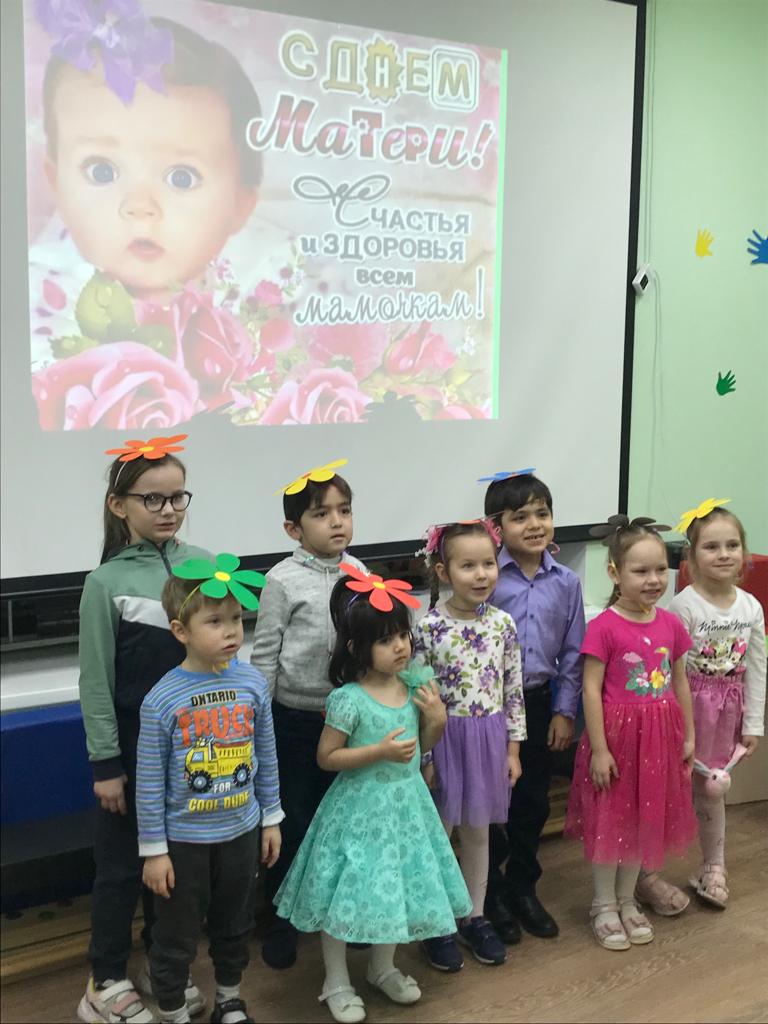 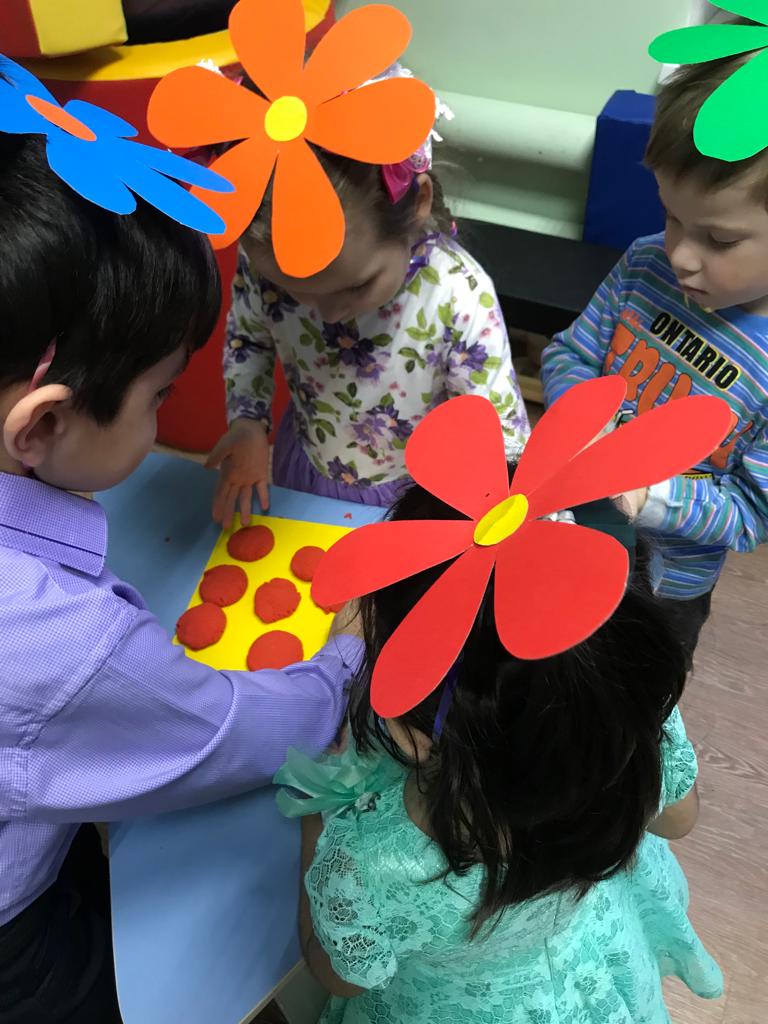 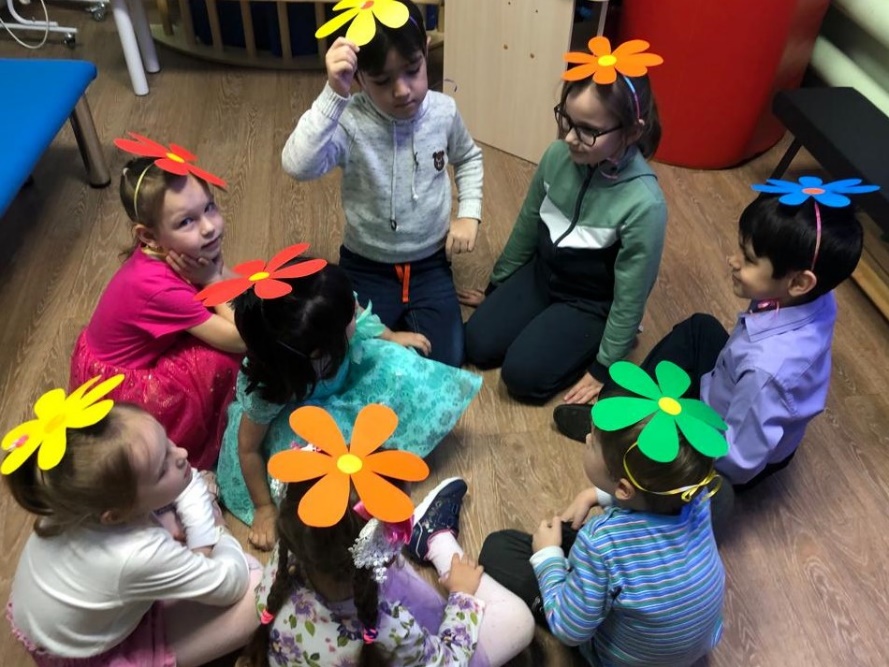 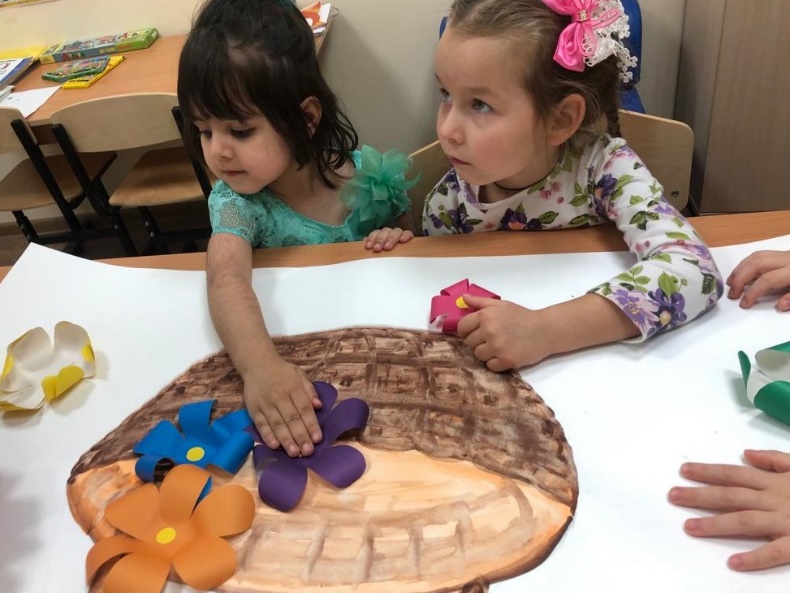 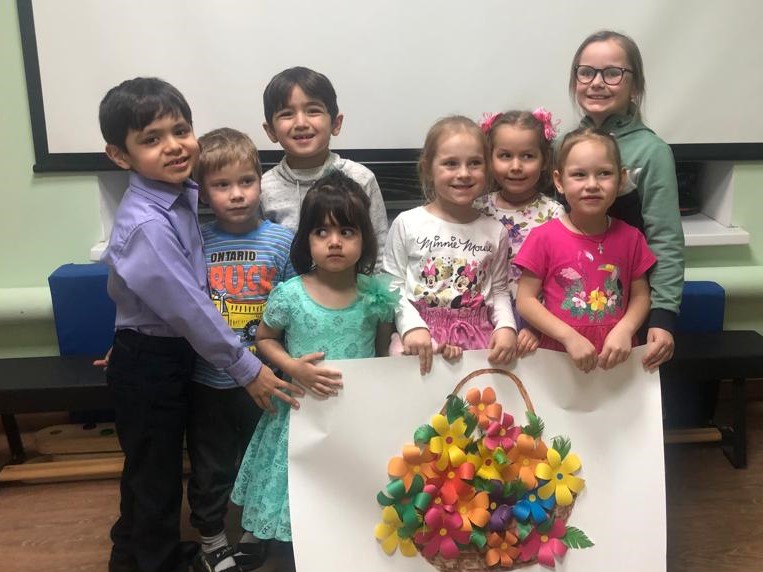 